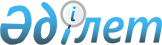 Об утверждении Правил составления и представления клиринговыми организациями, осуществляющими межбанковский клиринг, ежедневной отчетности
					
			Утративший силу
			
			
		
					Постановление Правления Национального Банка Республики Казахстан от 3 июля 1999 г. № 158. Зарегистрировано в Министерстве юстиции Республики Казахстан 24.09.99 г. № 907. Утратило силу постановлением Правления Национального Банка Республики Казахстан от 24 августа 2012 года № 266

      Сноска. Утратило силу постановлением Правления Национального Банка РК от 24.08.2012 № 266 (вводится в действие по истечении десяти календарных дней после дня его первого официального опубликования).      Сноска.  

      В наименовании и по тексту слова "палатами", "палатой", "палаты", "палате", "палат" заменены словами "организациями", "организацией", "организации", "организации", "организаций" - постановлением Правления Национального Банка Республики Казахстан  

от 16 апреля 2003 г.  N 123 .  

      Заголовок изменен -  постановлением  Правления Национального Банка Республики Казахстан от 17 ноября 2005 года N 147.         

      В целях обеспечения надлежащего контроля за функционированием платежной системы Республики Казахстан Правление Национального Банка Республики Казахстан ПОСТАНОВЛЯЕТ:  

      1. Утвердить прилагаемые Правила составления и представления клиринговыми организациями, осуществляющими межбанковский клиринг, ежедневной отчетности и ввести в действие со дня государственной регистрации в Министерстве юстиции Республики Казахстан.  

      Сноска. Пункт 1 с изменениями -  постановлением  Правления Национального Банка Республики Казахстан от 17 ноября 2005 года N 147. 

      2. Юридическому департаменту (Сизова С.И.) совместно с Управлением платежных систем (Мусаев Р.Н.) зарегистрировать настоящее постановление и Правила составления и представления клиринговыми организациями ежедневной отчетности в Министерстве юстиции Республики Казахстан.  

      3. Управлению платежных систем (Мусаев Р.Н.) в двухнедельный срок со дня государственной регистрации в Министерстве юстиции Республики Казахстан довести настоящее постановление и Правила составления и представления клиринговыми организациями ежедневной отчетности до сведения клиринговых организаций.  

      4. Департаменту информационных технологий (Поликарпов О.Ю.) в III квартале 1999 года обеспечить доработку установленного в Управлении платежных систем программного обеспечения "Статистика клиринга".  

      5. Управлению планирования и контроля бюджета (Галиева Д.Т.) совместно с Департаментом информационных технологий (Поликарпов О.Ю.) при проведении корректировки по результатам работы первого полугодия 1999 года предусмотреть в бюджете (смете расходов Национального Банка Республики Казахстан) на 1999 год необходимые деньги на разработку соответствующего программного обеспечения.  

      6. Контроль за исполнением настоящего постановления возложить на Заместителя Председателя Национального Банка Республики Казахстан Абдулину Н.К.      Председатель 

 Национального Банка  

Правила составления и представления 

клиринговыми организациями, осуществляющими 

межбанковский клиринг, ежедневной отчетности        Сноска. Заголовок изменен -  постановлением Правления Национального Банка Республики Казахстан от 17 ноября 2005 года N 147.  

    Глава 1. Общие положения        1. Настоящие Правила определяют порядок составления и представления клиринговыми организациями, осуществляющими межбанковский клиринг (далее - клиринговые организации), ежедневной отчетности подразделению платежных систем Национального Банка Республики Казахстан (далее - подразделение) в соответствии с требованиями нормативных правовых актов Национального Банка Республики Казахстан (далее - Национальный Банк).  

      Сноска. Пункт 1 с изменениями -  постановлением Правления Национального Банка Республики Казахстан от 17 ноября 2005 года N 147. 



      2. Отчетная информация представляется каждой клиринговой организацией в подразделение в соответствии с установленными требованиями, предъявляемыми к передаче информации в платежной системе.



      3. Передача отчетной информации каждой клиринговой организацией осуществляется ежедневно после проведения окончательного расчета по чистым позициям по электронным каналам связи, определенным Национальным Банком, не позднее 9 часов алматинского времени дня, следующего за отчетным.  <*> 

      Сноска. Пункт 3 с изменениями - постановлением Правления Национального Банка Республики Казахстан от 16 апреля 2003 г.  N 123  

    Глава 2. Требования, предъявляемые к ежедневной отчетности,  представляемой региональными клиринговыми организациями

      4. Формат ежедневной отчетности, представляемый клиринговыми организациями в подразделение, должен соответствовать требованиям, предъявляемым к передаче информации в платежной системе Республики Казахстан.  



      5. При формировании формата ежедневной отчетности (Приложения 1, 2) клиринговой организацией количество и сумма (цифры) представляемой ежедневной информации выравниваются по правому краю, а сумма представляемых данных указывается в тиынах.  



      6. Сведения за операционный день клиринговой организации должны содержать информацию по оборотам денег как по клиринговой организации в целом, так и по каждому участнику межбанковского клиринга в отдельности (Приложение № 1).  

      Сноска. Пункт 6 с изменениями -  постановлением Правления Национального Банка Республики Казахстан от 17 ноября 2005 года N 147. 



      7. Данные о прохождении платежей в клиринговой организации по интервалам сумм должны соответствовать начальным и конечным интервалам, указанным в Приложении № 2 к настоящим Правилам.  



      8. Программное обеспечение клиринговой организации должно обеспечить классификацию платежных поручений по кодам назначения платежей в соответствии с нормативными правовыми актами Национального Банка.  



      9. Программное обеспечение клиринговой организации должно обеспечить обработку платежных поручений по датам валютирования.  



      10. Обороты по количествам транзакций участников межбанковского клиринга за операционный день клиринговой организации указываются в цифрах полностью.  

      Сноска. Пункт 10 с изменениями -  постановлением Правления Национального Банка Республики Казахстан от 17 ноября 2005 года N 147. 



      11. Обороты по суммам платежей участников межбанковского клиринга за операционный день клиринговой организации указываются в цифрах в тиынах. 

      Сноска. Пункт 11 с изменениями -  постановлением Правления Национального Банка Республики Казахстан от 17 ноября 2005 года N 147. 

      12.  (Пункт 12 исключен - постановлением Правления Национального Банка Республики Казахстан от 16 апреля 2003 г.  

N 123) .  



      13. Защита передачи информации должна осуществляться в соответствии с нормативными правовыми актами Национального Банка, определяющими порядок использования системы программно-криптографической защиты при обмене электронными документами между подразделениями Национального Банка и организациями, участвующими в обмене электронными документами.  <*> 

      Сноска. Пункт 13 с изменениями - постановлением Правления Национального Банка Республики Казахстан от 16 апреля 2003 г.  N 123 



      14. На основании представленных клиринговыми организациями ежедневных отчетов (Приложения N 1 и 2) подразделение формирует необходимую информацию по осуществлению межбанковского клиринга в Республике Казахстан.  <*> 

      Сноска. Пункт 14 с изменениями - постановлением Правления Национального Банка Республики Казахстан от 16 апреля 2003 г.  N 123;  постановлением Правления Национального Банка Республики Казахстан от 17 ноября 2005 года N 147. 



      15. Ответственность за достоверность и своевременность представления клиринговой организацией в подразделение ежедневной отчетности возлагается на руководителя клиринговой организации. 



      16. Вопросы, неурегулированные настоящими Правилами, разрешаются в соответствии с законодательством Республики Казахстан.      Председатель 

 Национального Банка 

                                              Приложение N 1 

                                        к Правилам составления и 

                                               представления  

                                       клиринговыми организациями 

                                          ежедневной отчетности, 

                                       утвержденным постановлением 

                                      Правления Национального Банка 

                                           Республики Казахстан  

                                         от 3 июля 1999 г. N 158  <*> 

      Сноска. Приложение 1 с изменениями - постановлением Правления Национального Банка Республики Казахстан от 16 апреля 2003 г.  N 123;  постановлением  Правления Национального Банка Республики Казахстан от 17 ноября 2005 года N 147.                Формат представляемого клиринговой  

                организацией Отчета о прохождении  

          платежей по клиринговой организации за день ((ХХ ДД.ММ.ГГГГ      А         В   КАВ SAB RDF SBA )) где, ((  - признак начала файла, с 1 позиции 2 символа 

ХХ - код области, с 3 позиции 2 символа 

ДД.ММ.ГГГГ - дата, с 6 позиции 10 символов      А - Банковский идентификационный код банка или организации, осуществляющей отдельные виды банковских операций (далее - банк) (основной участник межбанковского клиринга) с 1 позиции 9 символов  

     Если 0 - считать как сумма всех остальных банков  

     В - Банковский идентификационный код банка (основной участник межбанковского клиринга) с 11 позиции 9 символов  

     КАВ - количество отправленных документов от банка А на банк В, с 20 позиции 7 символов  

     SAB - сумма отправленных документов от банка А на банк В (в тиынах), с 27 позиции 18 символов  

     KBA - количество отправленных документов от банка В на банк А, с 45 позиции 7 символов  

     SBA - сумма отправленных документов от банка В на банк А (в тиынах), с 52 позиции 18 символов  

     )) - признак конца файла  

                                                Приложение N 2 

                                        к Правилам составления и 

                                               представления  

                                       клиринговыми организациями    

                                           ежедневной отчетности, 

                                       утвержденным постановлением 

                                          Правления Национального  

                                                    Банка 

                                           Республики Казахстан  

                                          от 3 июля 1999 г. N 158  <*> 

      Сноска. Приложение 2 с изменениями - постановлением Правления Национального Банка Республики Казахстан от 16 апреля 2003 г.  N 123 .                 Формат представляемого клиринговой  

        организацией Отчета о прохождении платежей по  

      интервалам сумм в клиринговой организации за день где:      ((  - признак начала файла, с 1 позиции 2 символа 

     ХХ - код области, с 3 позиции 2 символа 

     ДД.ММ.ГГГГ - дата, с 6 позиции 10 символов 

     А - начальный интервал сумм с 1 позиции 18 символов 

     В - конечный интервал сумм с 19 позиции 18 символов 

     К - количество проведенных документов в данном интервале сумм, 

         с 37 позиции 7 символов 

     S - сумма проведенных документов в данном интервале сумм, 

         с 44 позиции 18 символов 

     )) - признак конца файла 

  

Пример 1. 

((32 16.04.1999  

          0                    1000000    1805         624992242 

    1000001                    2000000     471         689482706 

    2000001                    3000000     277         696453763 

    3000001                    4000000     150         524814446 

    4000001                    5000000     134         608107760 

    5000001                    6000000      62         345743708 

    6000001                    7000000      52         339784007 

    7000001                    8000000      65         495020211 

    8000001                    9000000      39         333176510 

    9000001                   10000000      74         724780346 

   10000001                   20000000     218        3172830793 

   20000001                   30000000     122        3100468984 

   30000001                   40000000      52        1810906713 

   40000001                   50000000      42        1949063537 

   50000001                   60000000      21        1165017533 

   60000001                   70000000      21        1377032096 

   70000001                   80000000      18        1361124198 

   80000001                   90000000       8         699395708 

   90000001                  100000000      18        1774458150 

  100000001              1000000000000      46        7369782448 ))
					© 2012. РГП на ПХВ «Институт законодательства и правовой информации Республики Казахстан» Министерства юстиции Республики Казахстан
				((ХХ ДД.ММ.ГГГГ      А          В        К    S))  